MässerbjudandeBli medlem här och nu. Få 50:- rabatt och en A3-bild från Ångbåten 200 år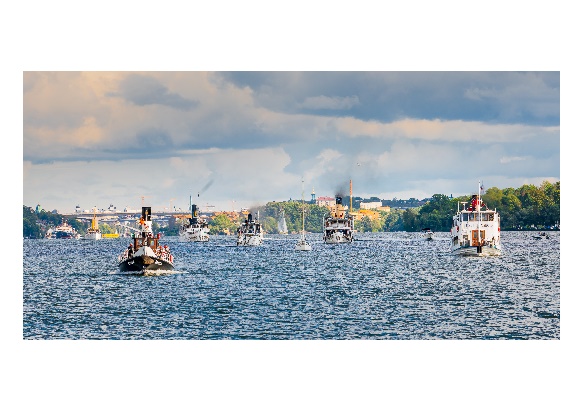 Bilden är tagen av fotograf Anne Sofie ErikssonDu får även ett fullmatat informationspaket